 Winter  2020   Basketball  After School program  - Oriole Park 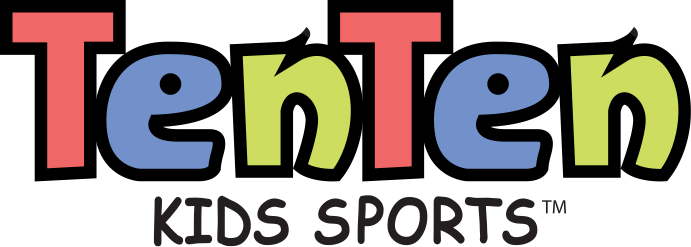 TenTen Kids Sports exciting Basketball Program offers kids an active and energetic program. The program has been specially selected, allowing for well-rounded sporting exposure, physical development, and loads of fun.The program helps children with: Improved hand eye coordination, cardiovascular exercise, improved agility, life-long skills, improved concentration, and self-esteem.         All equipment is provided.Students will meet us in the gym after school.  Please pick up your children at 4:30pm from the gym each week.   Each week we will play games after some skills training.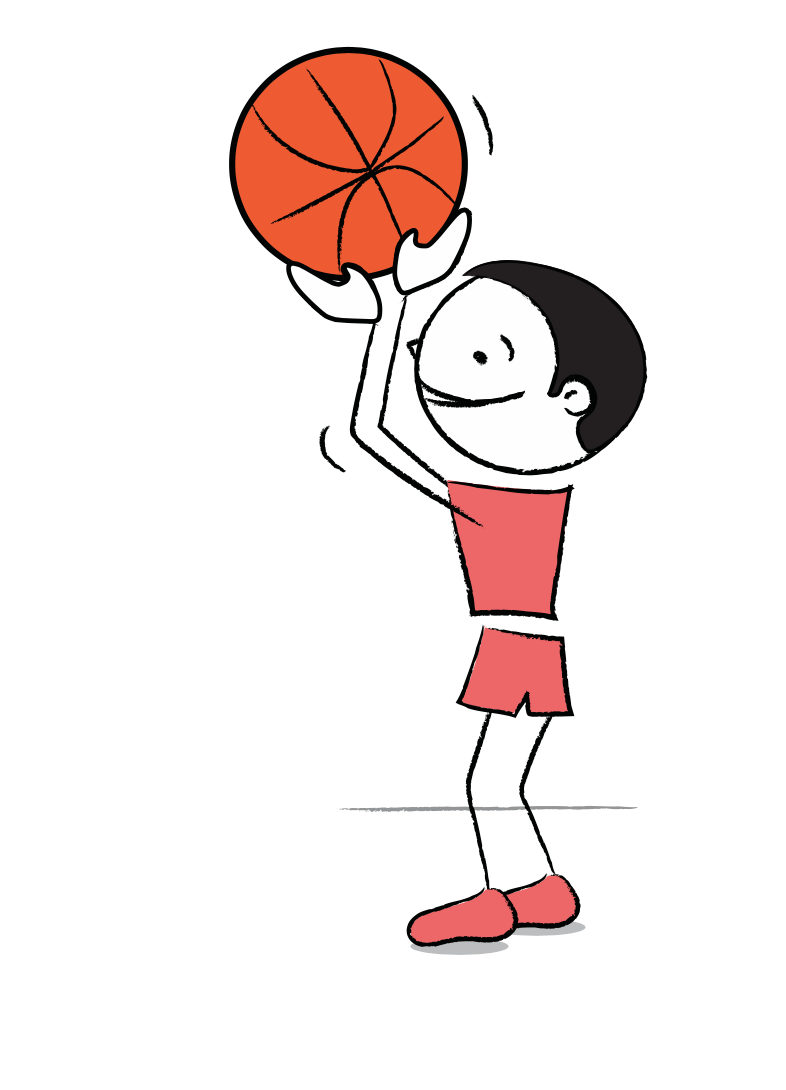 Date: Monday January 6 -  Monday March 9      (no class Monday Feb 17 )                                                                   Time: 3:30pm-4:30pm (9 week program)           Location:  Gym                                                  Grades: Gr 3 - Gr 5                                           Fee:  $  180          (includes HST)   REGISTRATIONTo Register online visit: www.tentenkidssports.comClick on Registration and then under School name type in first 3 letters OF THE SCHOOL:  oriComplete the online registration and safe online payment.Registration Deadline:(please note: your child is accepted in the program unless you hear from us)Questions? Contact Joel : Joel@tentenkidssports.com.       Register NOW as spaces are limitedWinter  2020   Basketball  After School program  - Oriole Park TenTen Kids Sports exciting Basketball Program offers kids an active and energetic program. The program has been specially selected, allowing for well-rounded sporting exposure, physical development, and loads of fun.The program helps children with: Improved hand eye coordination, cardiovascular exercise, improved agility, life-long skills, improved concentration, and self-esteem.         All equipment is provided.Students will meet us in the gym after school.  Please pick up your children at 4:30pm from the gym each week.   Each week we will play games after some skills training.Date: Monday January 6 -  Monday March 9      (no class Monday Feb 17 )                                                                   Time: 3:30pm-4:30pm (9 week program)           Location:  Gym                                                  Grades: Gr 3 - Gr 5                                            Fee:  $  180          (includes HST)   REGISTRATIONTo Register online visit: www.tentenkidssports.comClick on Registration and then under School name type in first 3 letters OF THE SCHOOL:  oriComplete the online registration and safe online payment.Registration Deadline:(please note: your child is accepted in the program unless you hear from us)Questions? Contact Joel : Joel@tentenkidssports.com.       Register NOW as spaces are limited